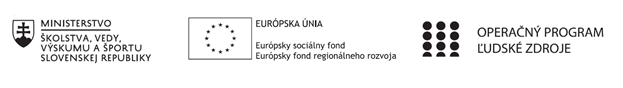 Správa o činnosti pedagogického klubu Príloha:Prezenčná listina zo stretnutia pedagogického klubuPríloha správy o činnosti pedagogického klubu              PREZENČNÁ LISTINAMiesto konania stretnutia: Základná škola, M.R. Štefánika 910/51, 07501 Trebišov, miestnosť č. 85Dátum konania stretnutia: 21.01.2021Trvanie stretnutia:    od 14:00 hod.	 do 16:00 hod.	Zoznam účastníkov/členov pedagogického klubu:   Klub učiteľov ČIG II. stupeň ZŠMeno prizvaných odborníkov/iných účastníkov, ktorí nie sú členmi pedagogického klubu  a podpis/y:Prioritná osVzdelávanieŠpecifický cieľ1.1.1 Zvýšiť inkluzívnosť a rovnaký prístup ku kvalitnému vzdelávaniu a zlepšiť výsledky a kompetencie detí a žiakovPrijímateľZákladná škola, M.R. Štefánika 910/51, 07501 TrebišovNázov projektuZvýšenie čitateľskej, matematickej a prírodovednej gramotnosti žiakov základnej školyKód projektu  ITMS2014+312011R032Názov pedagogického klubu Klub učiteľov ČIG II. stupeň ZŠDátum stretnutia  pedagogického klubu21.01.2021Miesto stretnutia  pedagogického klubuZŠ M. R. Štefánika, TrebišovMeno koordinátora pedagogického klubuMgr. Peter TrellaOdkaz na webové sídlo zverejnenej správywww.zsmrstv.edupage.orgManažérske zhrnutie:krátka anotácia- kritériá hodnotenia- hodnotenie čítaného textu, -  efektívne stratégie a metódy pri hodnotení žiakovkľúčové slová- hodnotenie, kritéria, čitateľská gramotnosťHlavné body, témy stretnutia, zhrnutie priebehu stretnutia:oboznámiť sa procesmi hodnotenia výsledkov práce žiakovnavrhnúť vhodné postupy a formy zamerané na hodnotenie porozumenia textov, vybrať spôsoby hodnotenia výstupov žiakov. Manažérske zhrnutie:krátka anotácia- kritériá hodnotenia- hodnotenie čítaného textu, -  efektívne stratégie a metódy pri hodnotení žiakovkľúčové slová- hodnotenie, kritéria, čitateľská gramotnosťHlavné body, témy stretnutia, zhrnutie priebehu stretnutia:oboznámiť sa procesmi hodnotenia výsledkov práce žiakovnavrhnúť vhodné postupy a formy zamerané na hodnotenie porozumenia textov, vybrať spôsoby hodnotenia výstupov žiakov. Kritéria hodnotenia textov na čítanie s porozumením    Učebný text má pri výučbe veľa rôznych funkcií. Musí spĺňať najrôznejšie úlohy a zodpovedať mnohým požiadavkám. Musí byť jednoduchý a súčasne musí dávať maximum informácií, pričom nesmie byť presýtený.    Prirodzenou súčasťou výchovno-vzdelávacieho procesu je hodnotenie procesov a výsledkov práce žiakov, ktorí pracujú s rôznymi textami zameranými na čitateľskú gramotnosť..      Príprava spôsobov hodnotenia úspešnosti žiakov v čítaní s porozumením nadväzuje a logicky súvisí s predchádzajúcimi časťami plánovania, pretože vychádzame z toho, čo budeme hodnotiť (výkon v súlade so vzdelávacím štandardom) a podľa ktorých kritérií budeme hodnotiť (očakávaná miera výkonu).      Pri plánovaní spôsobov hodnotenia učiteľ uvažuje nad otázkami: Ktorý druh hodnotenia použijem?  Ako zistím výkon žiaka? Akou formou vyjadrím hodnotenie výkonu?    Priebežné hodnotenie  -  má spĺňať poznávaciu funkciu, a preto je založené na poskytovaní vecnej spätnej väzby žiakovi v ústnej alebo písomnej forme.      Záverečné hodnotenie - má uzatvárať proces učenia sa žiaka, preto sa obvykle spája s tematickým či časovým celkom. Je vhodné a logické, ak učiteľ plánuje spôsoby hodnotenia úspešnosti žiaka v čítaní s porozumením na záver tematického celku a v súlade so ŠkVP. Priebežné a záverečné hodnotenie je jedným z druhov hodnotenia.         Spomedzi rôznych nástrojov sa v našej praxi aj na vyučovaní používajú najčastejšie riadené ústne skúšanie, test a písomná práca.     Ústnym skúšaním je možné zistiť dvojaké schopnosti. Ak pri individuálnom skúšaní použijeme známy text, s ktorým sa žiak oboznámil na predchádzajúcich vyučovacích hodinách, učiteľ otázkami zistí len reproduktívne zručnosti. Žiaci by preto mali dostať neznámy text, aby prejavili dosiahnutú úroveň schopnosti spracovať informácie, úroveň svojej čitateľskej gramotnosti. Vyžaduje si to však dostatok času, čo býva na jednej vyučovacej hodine problém.      Vhodnejším nástrojom sa ukazuje test, pri ktorom má žiak viac času odpovedať na úlohy. Aj rôzne formy testových úloh poskytujú priestor učiteľovi na zlepšovanie ich kvality a žiakovi zase možnosť uplatnenia a rozvoja viacerých myšlienkových operácií. Test využívajú učitelia ako nástroj aj v priebežnom hodnotení, avšak v zmysle funkcie priebežného hodnotenia by mal ukázať žiakom, v čom sa má ešte zlepšovať.     Špecifické nástroje na zisťovanie porozumenia uvádza Gavora (2003), učiteľ ich môže použiť bez ohľadu na obsah učiva a s ľubovoľným textom:Text s pomiešanými vetami je vhodnou metódou na zistenie medzivetného porozumenia. Žiak pracuje s textom, v ktorom sú vety s poprehadzovaným poradím a jeho úlohou je zoradiť vety podľa zmyslu.G-test meria jednoduché porozumenie medzivetných vzťahov. Každá položka sa skladá z vety a otázky, ktorá sa viaže na túto vetu. Ide o rýchlostný test, na ktorý majú žiaci pevne stanovený čas. Obsahuje veľký počet odpovedí, aby aj najrýchlejší žiaci mali dostatok položiek na odpovede. Obtiažnosť položiek postupne narastá, vety sú dlhšie a obsahujú viac odborných názvov.Cloze test sa dnes používa na meranie pochopenia vnútrovetných a medzivetných vzťahov. Pozostáva z textu, ktorý má vynechané každé n-té slovo. Úlohou žiaka je chýbajúce slovo podľa významu doplniť. Vynechané slovo býva obyčajne každé piate, ale môže byť aj v rozmedzí od 5 – 11. Text dosahuje dĺžku asi 350 slov, pričom úvodná a záverečná časť textu neobsahuje medzery, aby sa čitateľ zoznámil s kontextom. Počet medzier je obyčajne 50. Hodnotí sa množstvo správne doplnených medzier. Žiak vypĺňa cloze test bez časového obmedzenia.Metóda verifikácie viet meria hlbšie, nie povrchové porozumenie textu. Vyžaduje od žiaka dôkladnú sémantickú analýzu prečítaného textu a ponúkaných odpovedí.   Pri tvorbe testu môže učiteľ využívať rôzne formy testových úloh, ktoré sa používajú v didaktickom teste. Najčastejšie formy testových úloh: Uzavreté úlohy  Polootvorené úlohy Otvorené úlohy     Učitelia slovenského jazyka a literatúry majú možnosť využiť vo väčšej miere ďalší nástroj, ktorým je písomná slohová práca. Za vhodné považujeme v ZŠ a SŠ charakteristiku, umelecký opis, úvahu, referát, na overenie všetkých zručností v rámci čitateľskej gramotnosti.Hodnotenie - treba hodnotiť výstupy z učenia sa žiaka. Preto si učiteľ pripravuje klasifikáciu – kvantitatívne formy hodnotenia (známky, body, percentá, symbol), ale aj slovné hodnotenie – kvalitatívnu formu hodnotenia.Za dobrého učiteľa je považovaný v štátoch OECD okrem iného ten, ktorého charakterizuje v práci permanentná spätná väzba, reflexia, analýza a hodnotenie vlastnej práce a jej zefektívňovanie a optimalizácia (Turek, 2005).Výsledky žiakov – úroveň splnenia výkonového štandardu, ktorý bol naplánovaný v ŠkVP. Učiteľ analyzuje výstupy žiakov a hodnotí výkon žiakov podľa pripravených kritérií. Nestačí však len štatisticky vyjadriť prospech, napríklad v didaktickom teste alebo písomnej práci, ale kvalitatívne analyzovať, čo z výkonového štandardu žiaci zvládli a v čom majú problémy. Hodnotenie výsledkov si vyžaduje ich porovnanie s plánovanými cieľmi.Závery a odporúčania:Vybrať vhodné kritéria hodnotenia žiakov pri výučbe čítania s porozumením.  Vybrať a uplatniť vhodné zamerané na sebahodnotenie žiakov.Plánovať prípravu pred hodnotením žiaka. Porovnávať plánovanie s cieľmi a zamerať sa na spätnú väzbu. Kritéria hodnotenia textov na čítanie s porozumením    Učebný text má pri výučbe veľa rôznych funkcií. Musí spĺňať najrôznejšie úlohy a zodpovedať mnohým požiadavkám. Musí byť jednoduchý a súčasne musí dávať maximum informácií, pričom nesmie byť presýtený.    Prirodzenou súčasťou výchovno-vzdelávacieho procesu je hodnotenie procesov a výsledkov práce žiakov, ktorí pracujú s rôznymi textami zameranými na čitateľskú gramotnosť..      Príprava spôsobov hodnotenia úspešnosti žiakov v čítaní s porozumením nadväzuje a logicky súvisí s predchádzajúcimi časťami plánovania, pretože vychádzame z toho, čo budeme hodnotiť (výkon v súlade so vzdelávacím štandardom) a podľa ktorých kritérií budeme hodnotiť (očakávaná miera výkonu).      Pri plánovaní spôsobov hodnotenia učiteľ uvažuje nad otázkami: Ktorý druh hodnotenia použijem?  Ako zistím výkon žiaka? Akou formou vyjadrím hodnotenie výkonu?    Priebežné hodnotenie  -  má spĺňať poznávaciu funkciu, a preto je založené na poskytovaní vecnej spätnej väzby žiakovi v ústnej alebo písomnej forme.      Záverečné hodnotenie - má uzatvárať proces učenia sa žiaka, preto sa obvykle spája s tematickým či časovým celkom. Je vhodné a logické, ak učiteľ plánuje spôsoby hodnotenia úspešnosti žiaka v čítaní s porozumením na záver tematického celku a v súlade so ŠkVP. Priebežné a záverečné hodnotenie je jedným z druhov hodnotenia.         Spomedzi rôznych nástrojov sa v našej praxi aj na vyučovaní používajú najčastejšie riadené ústne skúšanie, test a písomná práca.     Ústnym skúšaním je možné zistiť dvojaké schopnosti. Ak pri individuálnom skúšaní použijeme známy text, s ktorým sa žiak oboznámil na predchádzajúcich vyučovacích hodinách, učiteľ otázkami zistí len reproduktívne zručnosti. Žiaci by preto mali dostať neznámy text, aby prejavili dosiahnutú úroveň schopnosti spracovať informácie, úroveň svojej čitateľskej gramotnosti. Vyžaduje si to však dostatok času, čo býva na jednej vyučovacej hodine problém.      Vhodnejším nástrojom sa ukazuje test, pri ktorom má žiak viac času odpovedať na úlohy. Aj rôzne formy testových úloh poskytujú priestor učiteľovi na zlepšovanie ich kvality a žiakovi zase možnosť uplatnenia a rozvoja viacerých myšlienkových operácií. Test využívajú učitelia ako nástroj aj v priebežnom hodnotení, avšak v zmysle funkcie priebežného hodnotenia by mal ukázať žiakom, v čom sa má ešte zlepšovať.     Špecifické nástroje na zisťovanie porozumenia uvádza Gavora (2003), učiteľ ich môže použiť bez ohľadu na obsah učiva a s ľubovoľným textom:Text s pomiešanými vetami je vhodnou metódou na zistenie medzivetného porozumenia. Žiak pracuje s textom, v ktorom sú vety s poprehadzovaným poradím a jeho úlohou je zoradiť vety podľa zmyslu.G-test meria jednoduché porozumenie medzivetných vzťahov. Každá položka sa skladá z vety a otázky, ktorá sa viaže na túto vetu. Ide o rýchlostný test, na ktorý majú žiaci pevne stanovený čas. Obsahuje veľký počet odpovedí, aby aj najrýchlejší žiaci mali dostatok položiek na odpovede. Obtiažnosť položiek postupne narastá, vety sú dlhšie a obsahujú viac odborných názvov.Cloze test sa dnes používa na meranie pochopenia vnútrovetných a medzivetných vzťahov. Pozostáva z textu, ktorý má vynechané každé n-té slovo. Úlohou žiaka je chýbajúce slovo podľa významu doplniť. Vynechané slovo býva obyčajne každé piate, ale môže byť aj v rozmedzí od 5 – 11. Text dosahuje dĺžku asi 350 slov, pričom úvodná a záverečná časť textu neobsahuje medzery, aby sa čitateľ zoznámil s kontextom. Počet medzier je obyčajne 50. Hodnotí sa množstvo správne doplnených medzier. Žiak vypĺňa cloze test bez časového obmedzenia.Metóda verifikácie viet meria hlbšie, nie povrchové porozumenie textu. Vyžaduje od žiaka dôkladnú sémantickú analýzu prečítaného textu a ponúkaných odpovedí.   Pri tvorbe testu môže učiteľ využívať rôzne formy testových úloh, ktoré sa používajú v didaktickom teste. Najčastejšie formy testových úloh: Uzavreté úlohy  Polootvorené úlohy Otvorené úlohy     Učitelia slovenského jazyka a literatúry majú možnosť využiť vo väčšej miere ďalší nástroj, ktorým je písomná slohová práca. Za vhodné považujeme v ZŠ a SŠ charakteristiku, umelecký opis, úvahu, referát, na overenie všetkých zručností v rámci čitateľskej gramotnosti.Hodnotenie - treba hodnotiť výstupy z učenia sa žiaka. Preto si učiteľ pripravuje klasifikáciu – kvantitatívne formy hodnotenia (známky, body, percentá, symbol), ale aj slovné hodnotenie – kvalitatívnu formu hodnotenia.Za dobrého učiteľa je považovaný v štátoch OECD okrem iného ten, ktorého charakterizuje v práci permanentná spätná väzba, reflexia, analýza a hodnotenie vlastnej práce a jej zefektívňovanie a optimalizácia (Turek, 2005).Výsledky žiakov – úroveň splnenia výkonového štandardu, ktorý bol naplánovaný v ŠkVP. Učiteľ analyzuje výstupy žiakov a hodnotí výkon žiakov podľa pripravených kritérií. Nestačí však len štatisticky vyjadriť prospech, napríklad v didaktickom teste alebo písomnej práci, ale kvalitatívne analyzovať, čo z výkonového štandardu žiaci zvládli a v čom majú problémy. Hodnotenie výsledkov si vyžaduje ich porovnanie s plánovanými cieľmi.Závery a odporúčania:Vybrať vhodné kritéria hodnotenia žiakov pri výučbe čítania s porozumením.  Vybrať a uplatniť vhodné zamerané na sebahodnotenie žiakov.Plánovať prípravu pred hodnotením žiaka. Porovnávať plánovanie s cieľmi a zamerať sa na spätnú väzbu. Vypracoval (meno, priezvisko)Mgr. Dana ValcerováDátum21.01.2021PodpisSchválil (meno, priezvisko)Mgr. Peter TrellaDátum21.01.2021PodpisPrioritná os:VzdelávanieŠpecifický cieľ:1.1.1 Zvýšiť inkluzívnosť a rovnaký prístup ku kvalitnému vzdelávaniu a zlepšiť výsledky a kompetencie detí a žiakovPrijímateľ:Základná škola, M.R. Štefánika 910/51, 07501 TrebišovNázov projektu:Zvýšenie čitateľskej, matematickej a prírodovednej gramotnosti žiakov základnej školyKód ITMS projektu:312011R032Názov pedagogického klubu:Klub učiteľov ČIG II. stupeň ZŠč.Meno a priezviskoPodpisInštitúcia1.Mgr. Zuzana KaľavskáZŠ, M.R. Štefánika 910/51, 07501 Trebišov2.Mgr.  Mária LörinčíkováZŠ, M.R. Štefánika 910/51, 07501 Trebišov3.Ing. Monika PačováZŠ, M.R. Štefánika 910/51, 07501 Trebišov4.Mgr. Andrea PetrikováZŠ, M.R. Štefánika 910/51, 07501 Trebišov5.Mgr. Jana TocikováZŠ, M.R. Štefánika 910/51, 07501 Trebišov6.PaedDr.  Petra TothováZŠ, M.R. Štefánika 910/51, 07501 Trebišov7.Mgr. Peter TrellaZŠ, M.R. Štefánika 910/51, 07501 Trebišov8.Mgr. Dana ValcerováZŠ, M.R. Štefánika 910/51, 07501 Trebišov9.Mgr. Roman ČorbaZŠ, M.R. Štefánika 910/51, 07501 Trebišovč.Meno a priezviskoPodpisInštitúcia